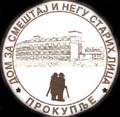 Дом за смештај и негу старих лица „Прокупље“Адреса: Арсенија Чарнојевића 51, 18400 ПрокупљеЖР:84022066755; ПИБ:100413582; МБ:07345925; Шифра делатности:87.30Тел. 027/321-344; Факс – 027/329-517; Email:prokupljedsn@minrzs.gov.rsДел.бр:01-779Датум: 26. 9. 2016. годинеНа основу члана 108. Закона о јавним набавкама (даље: Закон),  доносимОДЛУКУ О ДОДЕЛИ УГОВОРА 
за јавну набавку мале вредности у поступку - ЈН БР.4-Д/МВ-16                                                                                                                                                                                 ДОДЕЉУЈЕ СЕ УГОВОР за набавку угља понуђачу „Огревцентар“д.о.о. из Ниша, ул. Цара Константина 84, чија је понуда, примљена  20.9.2016.г. (код наручиоца заведена  под  деловодним бројем 01-759 од  20.9.2016. године),  оцењена као најповољнија.                                                                                                  Усваја се Извештај о стручној оцени понуда број: 01-774 од 22.9.2016. године који је сачинила Комисија за јавну набавку образована решењем број: 01-684 од 31.8.2016. године.                                                                                 О б р а з л о ж е њ е  Наручилац  је дана  31.8.2016.године донео  Одлуку број 01-683 о покретању поступка јавне набавке велике вредности  број 4-Д/МВ-16.                                                                                                                                      Позив за подношење понуда објављен је на Порталу јавних набавки, дана 08.9.2016. године.1. Предмет јавне набавке су  ДОБРА –  угаљ.Ознака из Општег речника набавке: 09111100 – угаљ.2. Јавна набавка  ДОБРА  је евидентирана под редним бројем 4-Д/МВ-16  за  2016. годину.3. Средства за плаћање ове јавне набавке су обезбеђена  финансијским планом  наручиоца,    конто - 421220;                                                                                          4. Набавка је предвиђена у Плану јавних набавки за 2016. годину бр. 85/1 од 08.02.2016. године,  у Табели ДОБРА, на страни 2, под редним бројем 1.1.4.5. Процењене вредност предметне јавне набавке износи  укупно 2.500.000,00 динара без ПДВ-а, односно 3.000.000,00 са ПДВ-ом, односно по партијама:6. Основни подаци о понуђачима који су поднели понуде: У поступку јавне набавке  за учествовало је 4 (четири) понуђача:    Понуђач бр.1Понуда поднета: самостално                                                                                                                               Понуђена цена без ПДВ:     2.794.500,00 динара                                                                                                                                    Понуђена цена са ПДВ-ом: 3.353.400,00 динара                                                                                                                          Рок важење понуде: 90 данаПонуђач бр.2Понуда поднета: самостално                                                                                                                               Понуђена цена без ПДВ:     2.737.000,00 динара                                                                                                                                    Понуђена цена са ПДВ-ом: 3.284.400,00 динара                                                                                                                          Рок важење понуде: 90 данаПонуђач бр.3Понуда поднета: самостално                                                                                                                               Понуђена цена без ПДВ:     2.875.000,00 динара                                                                                                                                    Понуђена цена са ПДВ-ом: 3.381.000,00 динара                                                                                                                          Рок важење понуде: 65 данаПонуђач бр.4Понуда поднета: самостално                                                                                                                               Понуђена цена без ПДВ:     2.415.000,00 динара                                                                                                                                    Понуђена цена са ПДВ-ом: 2.898.000,00 динара                                                                                                                          Рок важење понуде: 90 дана8.Мишљење комисије: Имајући у виду  да је за набавку угља, поднета једна непотпуна понуда („понуђач „Енергоцентар  плус“ није доставио потребну документацију захтевану у додатним условима), чланови комисије су разматрали три преостале потпуне и благовремене понуде. Остале три понуде су  прешле процењену вредност из Плана ЈН, али у проценту до 10%. Мишљење комисије је да од ових понуда , примењујући критеријум најниже понуђене цене треба изабрати понуђача бр.2- „Огревцентар“ из Ниша. Такође, мишљења смо  да је објављивање позива за подношење понуда на Порталу јавних набавки, као и интернет страници наручиоца, сасвим довољно за обезбеђивање конкуренције.9.Критеријум за доделу уговора: најнижа понуђена цена.Ранг листа понуђача прихватљивих понуда применом критерујума  најнижа понуђена цена:  10. Понуђач  коме  се додељује уговор.Комисија за јавну набавку константује да је понуда  2869-09/2016 од 16.9.2016.г., понуђача „Огревцентар“ из Ниша, код наручиоца заведена под деловодним бројем 01-759 дана 20.9.2016.године, у 10:25 благовремена, одговарајућа, прихватљива и  најповољнија, те предлаже наручиоцу да њему додели  уговор.                                                                                                                                                     Понуђач је навео да ће јавну набавку извршити самостално,                                                                                                 па је због свега наведеног у Образложењу донета Одлука као у изреци.Поука о правном леку:                                                                                                                                                       Против ове одлуке, може да се поднесе захтев за заштиту права у року од 10 дана од дана објаве одлуке на Порталу јавних набавки. Захтев се подноси наручиоцу , а копија се истовремено доставља Републичкој комисији за заштиту права у поступцима јавних набавки. Поступак заштите права регулисано је чл.148-156 Закона о јавним набавкама („Сл. гласник РС“ бр. 124/2012,14/2015 и 68/2015).Наручилац-Директор                          	                                           ___________________										   Владо ЗечевићБр.понудеНазив и седиште понуђача, матични број, пиб, законски заступникДатум пријемаЧас пријема632/09-16„Енергопромет “ из Ниша са седиштем у ул. Булевар Цара Константина 91; Матични бр. 61610898; ПИБ: 100680087, законски заступник Бобан Тодоровић20.9.201610:10Бр.понудеНазив и седиште понуђача, матични број, пиб, законски заступникДатум пријемаЧас пријема2869-09/2016„Огревцентар “ из Ниша са седиштем у ул. Булевар Цара Константина 84; Матични бр. 20530804; ПИБ: 106078283, законски заступник Драган Јовановић20.9.201610:25Бр.понудеНазив и седиште понуђача, матични број, пиб, законски заступникДатум пријемаЧас пријема1089„Monicom “ из Ниша са седиштем у ул. Булевар 12 фебруар 93; Матични бр. 17121162; ПИБ: 100992568, законски заступник Винка Костић20.9.201610:30Бр.понудеНазив и седиште понуђача, матични број, пиб, законски заступникДатум пријемаЧас пријема1089„Енергоцентар плус “ из Ниша са седиштем у ул. Топлички партизански одред бб; Матични бр. 63243515; ПИБ: 108139004, законски заступник Соња Мицевска20.9.201610:45Опис партијеНазив понуђачаОпис партијеНазив понуђачаЦенабез ПДВ-аРок важење понуде укупно1.угаљ„Енергопромет“ Ниш2.794.500,оо901.угаљ„Огревцентар“ Ниш2.737.000,оо901.угаљ„Monicom“ Ниш2.875.000,оо65